 

فتح باب القبول في برامج الماجستير للفصل الاول من العام الدراسي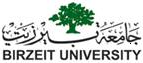 2019/2020تعلن دائرة التسجيل والقبول في جامعة بيرزيت، عن فتح باب القبول في برامج الماجستير للفصل الاول من العام2019/2020، على الطلبة الراغبين بالالتحاق بالجامعة اتباع الخطوات التالية:  الحصول على بطاقة طلب الالتحاق من دائرة التسجيل والقبول ابتداءً من يوم الثلاثاء الموافق 07/05/2019 ولغاية يوم الاثنين الموافق 10/06/2019 وذلك بعد دفع رسم الطلب وقدره 40 دينارا أردنيا غير مستردة) في أي من حسابات الجامعة التالية:كافة فروع البنك العربي                حساب رقم 502-651530كافة فروع بنك فلسطين                حساب رقم 005-232888واحضار وصل الدفع لاستلام بطاقة طلب الالتحاق او ان يتم الدفع في دائرة المالية في الجامعة. يتم تعبئة طلب الالتحاق باستخدام رقم الطلب ورمز المرور الخاص بالطالب من خلال الرابط التالي. http://admission.birzeit.edu/على الطلبة الإسراع في تسليم الوثائق التالية الى دائرة التسجيل والقبول/ قسم القبول وذلك لغاية يوم الاثنين الموافق 10/06/2019(حيث سيتم دراسة الطلب فور تسليم الوثائق التالية وسيعطى الطلب الأولية في القبول): صورة شخصية واحدة صورة عن الهوية نسخة مصدقة عن كشف علامات التوجيهي (لا تقبل طلبات بمعدل دون 65% في الثانوية العامة)نسخة مصدقة عن شهادة البكالوريوس من وزارة التربية والتعليم العالي الفلسطينيةنسخة مصدقة عن كشف علامات الجامعة من وزارة التربية والتعليم العالي الفلسطينيةرسالتا توصية مكتومتان* أما بالنسبة للمتوقع تخرجهم في الفصل الثاني من العام الدراسي 2018/2019 يمكنهم التقدم بطلب الالتحاق مع إرفاق كشف العلامات عن الفصول السابقة، في حال قبول الطلب يكون القبول مشروطاً بالتخرج ويتم إرفاق الكشف النهائي للعلامات بعد التخرج.بالنسبة لبرامج الماجستير المطروحة للفصل الاول فهي كالاتي:
الاحصاء التطبيقي وعلم البيانات دراسات عربية معاصرة اللغة العربية وآدابها (يتوفرعدد من منح البحث والتدريس)علم الاجتماععلم النفس المجتمعي التربية القانون والاقتصاد   القانون، ……………………………………..الخسيتم  الإعلان عن أسماء المقبولين على موقع الجامعة www.birzeit.edu